Western Australia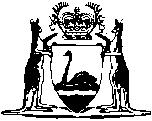 Planning and Development Act 2005 3Town Planning and Development (Ministerial Determinations) Regulations 2003		These regulations were repealed by the Planning and Development Regulations 2009 r. 58(d) as at 1 Jul 2009 (see r. 2(b) and Gazette 19 Jun 2009 p. 2225).Western AustraliaTown Planning and Development (Ministerial Determinations) Regulations 2003Contents1.	Citation	12.	Commencement	15.	Fees	17.	Publication of reasons	28.	Town Planning and Development Act (Appeal) Regulations 1979 repealed	2NotesCompilation table	3Western AustraliaPlanning and Development Act 2005 3Town Planning and Development (Ministerial Determinations) Regulations 20031.	Citation		These regulations may be cited as the Town Planning and Development (Ministerial Determinations) Regulations 2003 1.	[Regulation 1 amended in Gazette 30 Dec 2004 p. 6956.]2.	Commencement		These regulations come into operation on the day on which section 11 of the Planning Appeals Amendment Act 2002 comes into operation.[3, 4.	Repealed in Gazette 30 Dec 2004 p. 6956.]5.	Fees	(1)	On the supply of a copy of the written reasons for a determination of the Minister under section 71 of the Act a fee of $45.00 is payable for — 	(a)	each copy in excess of one copy supplied to a party to the application; and	(b)	each copy supplied to a person who is not a party to the application.	(2)	The fee for the supply of a copy is payable before the copy is supplied.	[(3)	repealed]	(4)	Despite subregulations (1) and (2), the Minister or the executive officer of the State Administrative Tribunal may, in a particular case for special reasons, direct that — 	(a)	a fee be waived or reduced;	(b)	the whole or part of a fee be refunded; or	(c)	that the payment of the whole or part of a fee be deferred until such time, and upon such conditions, if any, as the Minister or executive officer thinks fit.	[Regulation 5 amended in Gazette 30 Dec 2004 p. 6956-7.][6.	Repealed in Gazette 30 Dec 2004 p. 6957.]7.	Publication of reasons		A copy of the written reasons for each determination of the Minister under section 71 of the Act is to be kept at the office of the executive officer of the State Administrative Tribunal and to be available for public inspection during normal office hours.	[Regulation 7 inserted in Gazette 30 Dec 2004 p. 6957.]8.	Town Planning and Development Act (Appeal) Regulations 1979 repealed		The Town Planning and Development Act (Appeal) Regulations 1979 are repealed.[9.	Repealed in Gazette 30 Dec 2004 p. 6957.][Schedule 1 repealed in Gazette 30 Dec 2004 p. 6957.]Notes1	This is a compilation of the Town Planning and Development (Ministerial Determinations) Regulations 2003 and includes the amendments made by the other written laws referred to in the following table.Compilation table2	Now known as the Town Planning and Development (Ministerial Determinations) Regulations 2003; citation changed (see note under r. 1).3	Formerly made under s. 34 of the Town Planning and Development Act 1928, continued under s. 263 of the Planning and Development Act 2005.CitationGazettalCommencementTown Planning and Development (Appeal) Regulations 2003 217 Apr 2003 p. 1247-5018 Apr 2003 (see r. 2 and Gazette 17 Apr 2003 p. 1243)Town Planning and Development (Appeal) Amendment Regulations 200430 Dec 2004 p. 6956-71 Jan 2005 (see r. 2 and Gazette 31 Dec 2004 p. 7130)These regulations were repealed by the Planning and Development Regulations 2009 r. 58(d) as at 1 Jul 2009 (see r. 2(b) and Gazette 19 Jun 2009 p. 2225)These regulations were repealed by the Planning and Development Regulations 2009 r. 58(d) as at 1 Jul 2009 (see r. 2(b) and Gazette 19 Jun 2009 p. 2225)These regulations were repealed by the Planning and Development Regulations 2009 r. 58(d) as at 1 Jul 2009 (see r. 2(b) and Gazette 19 Jun 2009 p. 2225)